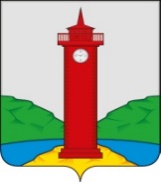        РОССИЙСКАЯ ФЕДЕРАЦИЯ
     САМАРСКАЯ ОБЛАСТЬ     МУНИЦИПАЛЬНЫЙ РАЙОН Волжский   СОБРАНИЕ ПРЕДСТАВИТЕЛЕЙ СЕЛЬСКОГО ПОСЕЛЕНИЯ         КУРУМОЧ         ТРЕТЬЕГО  созыва       РЕШЕНИЕ     «02» ноября  .                                                                   № 73/20Об утверждении муниципальной Программы комплексного развития систем транспортной инфраструктуры на территории  сельского поселения Курумоч муниципального района Волжский Самарской области  на 2016-2030 годы               В соответствии  с Федеральным Законом от 06.10.2003 года № 131-ФЗ «Об общих принципах организации местного самоуправления в Российской Федерации», Градостроительным кодексом Российской Федерации, Постановлением Правительства Российской Федерации от 25.12.2015 года № 1440 «Об утверждении требований к программам комплексного развития транспортной инфраструктуры поселений, городских округов», согласно Уставу сельского поселения Курумоч муниципального района Волжский Самарской области, с учетом заключения о результатах публичных слушаний по проекту программы, администрация сельского поселения Курумоч муниципального района Волжский Самарской области  ПОСТАНОВЛЯЕТ: Утвердить муниципальную Программу комплексного развития системы  транспортной инфраструктуры на территории сельского поселения Курумоч.  (Приложение 1).Опубликовать настоящее решение в ежемесячном информационном вестнике  «Вести сельского поселения Курумоч».3. Настоящее решение вступает в силу со дня его официального опубликования.Глава сельского поселения Курумочмуниципального района ВолжскийСамарской области                                    			            О.Л. КатынскийПредседатель Собрания представителейсельского поселения Курумочмуниципального района ВолжскийСамарской области                                    			          Л.В. Богословская Приложение 1К Решению Собрания Представителей сельского поселения Курумоч № _____ от «___» _________  2016 годаМуниципальная программакомплексного  развития системы транспортной инфраструктуры на территории  сельского поселения Курумоч муниципального района Волжский Самарской области на 2016 – 2030 годыПАСПОРТмуниципальной программы  комплексного развитие системы транспортной инфраструктуры на территории сельского поселения Курумоч на 2016-2030 годы.1.  Содержание проблемы и обоснование ее решения программными методамиОдним из основополагающих условий развития  поселения является комплексное развитие систем жизнеобеспечения сельского поселения Курумоч. Этапом, предшествующим разработке основных мероприятий Программы, является проведение анализа и оценка социально-экономического и территориального развития сельского поселения.Анализ и оценка социально-экономического и территориального развития сельского поселения, а также прогноз его развития проводится по следующим направлениям:демографическое развитие;перспективное строительство;состояние транспортной инфраструктуры;Программа направлена на обеспечение надежного и устойчивого обслуживания потребителей услугами, снижение износа объектов транспортной инфраструктуры.Демографическое развитие сельского поселенияСельское поселение Курумоч расположено в северной части муниципального района Волжский Самарской области.Площадь территории поселения – . Численность зарегистрированного населения на 01.01.2016 г. по данным администрации составляет – 7474 чел. В состав сельского поселения Курумоч  входит четыре населенных пункта:                  село Курумоч,                пос. Власть Труда,                ж/д  ст.Курумоч,                ж/д  ст.МастрюковоАдминистративный центр сельского поселения – село Курумоч. Расстояние от административного центра поселения до города Самара составляет – 45 км.Расстояние до административного центра поселения составляет от пос. Власть Труда – , от ж/д ст. Курумоч – , от ж/д ст.Мастрюково – .Администрация муниципального района Волжский расположена в городе Самара.В соответствии с Законом Самарской области «Об образовании городских и сельских поселений в пределах муниципального района Волжский Самарской области, наделении их соответствующим статусом и установлении их границ  № 41-ГД от 25.02.2005 г. сельское поселение Курумоч муниципального района Волжский Самарской области включает в себя 4 населенных пункта:  село Курумоч – административный центр поселения,  пос. Власть Труда, ж/д  ст.Курумоч, ж/д  ст.МастрюковоСельское поселение Курумоч граничит: – на севере и северо-востоке – с городским округом Самара;– на западе и юго-западе с сельским поселением Васильевка Ставропольского района;– на юге – с сельским поселением Рождествено муниципального района Волжский (по воде). Численность населения сельского поселения Курумоч представлена в  таблице 1.1. Таблица 1.1. Численность населения сельского поселения Курумоч.Для достижения целей Программы принимается условие, при котором численность жителей и хозяйствующих субъектов имеет тенденцию роста. Перспективное строительство сельского поселенияТерритория сельского поселения застраивается индивидуальными жилыми домами.2. Основные цели и задачи, сроки и этапы реализации  Программы	Основной целью Программы является создание условий для приведения объектов транспортной инфраструктуры в соответствие со стандартами качества, обеспечивающими комфортные условия для проживания граждан и улучшения экологической обстановки на территории  сельского поселения Курумоч.В рамках данной Программы должны быть созданы условия, обеспечивающие привлечение средств внебюджетных источников для модернизации объектов транспортной инфраструктуры.Основные задачи Программымодернизация, ремонт, реконструкция, строительство объектов транспортной инфраструктуры и дорожного хозяйства;Бюджетные средства, направляемые на реализацию программы, должны быть предназначены для реализации проектов модернизации объектов транспортной инфраструктуры и дорожного хозяйства, связанных с ремонтом, реконструкцией существующих объектов, а также со строительством новых объектов. Сроки и этапы реализации программыСрок действия программы 2016 – 2030 годы.  Реализация программы будет осуществляться весь период.3. Мероприятия по развитию системы транспортной инфраструктуры, целевые индикаторы 3.1. Общие положенияОсновными факторами, определяющими направления разработки Программы, являются:-	тенденции социально-экономического развития поселения, характеризующиеся повышением численности населения, развитием рынка жилья, сфер обслуживания и промышленности;-	состояние существующей системы  транспортной инфраструктуры	.Мероприятия разрабатывались исходя из целевых индикаторов, представляющих собой доступные наблюдению и измерению характеристики состояния и развития системы транспортной инфраструктуры. Разработанные программные мероприятия систематизированы по степени их актуальности. Список мероприятий на конкретном объекте детализируется после разработки проектно-сметной документации.Стоимость мероприятий определена ориентировочно, основываясь на стоимости  уже проведенных аналогичных мероприятий.Источниками финансирования мероприятий Программы являются средства областного бюджета и бюджета сельского поселения Курумоч, а также внебюджетные источники. Объемы финансирования мероприятий из регионального бюджета определяются после принятия областных программ и подлежат уточнению после формирования областного бюджета на соответствующий финансовый год с учетом результатов реализации мероприятий в предыдущем финансовом году.Перечень программных мероприятий приведен в приложении № 1 к Программе.Система дорожной деятельностиОсновные целевые индикаторы реализации мероприятий Программы:1. Содержание дорог в требуемом техническом состоянии;2. Обеспечение безопасности дорожного движения.3.3. Механизм реализации  Программы и контроль за ходом ее выполненияРеализация Программы осуществляется Администрацией сельского поселения Курумоч. Для решения задач Программы предполагается использовать средства местного бюджета  и областного бюджета.	В рамках реализации данной Программы в соответствии со стратегическими приоритетами развития сельского поселения Курумоч, генеральным планом, основными направлениями сохранения и развития транспортной инфраструктуры будет осуществляться мониторинг проведенных мероприятий и на основе этого осуществляться корректировка мероприятий Программы.Исполнителями Программы являются Администрация  сельского поселения Курумоч и Собрание Представителей сельского поселения Курумоч.Контроль за реализацией Программы осуществляет администрация сельского поселения Курумоч и Собрание Представителей сельского поселения.Изменения в Программе и сроки ее реализации, а также объемы финансирования из местного бюджета могут быть пересмотрены Администрацией поселения по ее инициативе или по предложению Правительства Самарской области в части изменения сроков реализации и мероприятий Программы.Оценка эффективности реализации ПрограммыОсновными результатами реализации мероприятий являются:-развитие транспортной инфраструктуры поселения в соответствии с потребностями населения;- модернизация и обновление  существующей транспортной инфраструктуры поселения; -устранение причин возникновения аварийных ситуаций, угрожающих жизнедеятельности человека;- повышение комфортности и безопасности жизнедеятельности населения.ПЕРЕЧЕНЬпрограммных мероприятий Программы комплексного развития систем транспортной инфраструктуры на территории сельского поселения Курумоч на 2016 – 2030 годы.Наименование программыКомплексное развитие системы транспортной инфраструктуры на территории сельского поселения Курумоч на 2016-2026 годы (далее – Программа)Основания для разработки программы-   Федеральный закон от 06 октября 2003 года № 131-ФЗ «Об общих принципах организации местного самоуправления в Российской Федерации»;-   постановление Правительства Российской Федерации от 25  декабря 2015 года N 1440 «Об утверждении требований к программам комплексного развития транспортной инфраструктуры поселений, городских округов.Разработчик программыАдминистрация сельского поселения Курумоч муниципального района Волжский Самарской областиИсполнители программыАдминистрация сельского поселения Курумоч муниципального района Волжский Самарской области и Собрание Представителей сельского поселения КурумочКонтроль за реализацией программыКонтроль за реализацией Программы осуществляет Администрация сельского поселения Курумоч муниципального района Волжский Самарской области и Собрание Представителей сельского поселения КурумочЦель программыПовышение комфортности и безопасности жизнедеятельности населения и хозяйствующих субъектов на территории сельского поселения Курумоч муниципального района Волжский Самарской областиЗадачи программы1. Повышение надежности и безопасности транспортного  обслуживания населения.2.  Обеспечение более комфортных условий проживания населения сельского поселения, безопасности дорожного движения на территории сельского поселения КурумочСроки реализации программы2016 – 2030  годыОбъемы и источники финансированияИсточники финансирования:-  средства областного бюджета Самарской области;- средства местного бюджета. Бюджетные ассигнования, предусмотренные в плановом периоде, будут уточнены при формировании проектов бюджета поселения с учетом изменения ассигнований из областного бюджета. Мероприятия программы- разработка проектно-сметной документации;- приобретение материалов и ремонт дорог;- мероприятия по организации дорожного движения;- ремонт, строительство пешеходных переходов.Исполнители мероприятий программыАдминистрация сельского поселения Курумоч муниципального района Волжский Самарской области№ п/пНаселенный пунктЧисленность населения, чел.Численность населения, чел.Численность населения, чел.Численность населения, чел.№ п/пНаселенный пункт....1поселок Власть Труда4004094394802ж/д ст. Курумоч1291271281383ж/д ст.Мастрюково 242326264село Курумоч (АЦ)6679668967116830Всего7232733573047474№ п/пНаименование программыОбъем финансирования, руб.Объем финансирования, руб.Объем финансирования, руб.Объем финансирования, руб.Объем финансирования, руб.Объем финансирования, руб.Источники финансирования№ п/пНаименование программы2016 г.2017 г.2018 г.2019 г.2020 г.2021- 2030 гг.Источники финансированияКапитальный ремонт проезжей части существующей улично-дорожной сети с. Курумоч:                       ул. Пионерская -800 м,ул. Советская – 800 м,ул. М.Горького – 1500 м.17105097Бюджет сельского поселения Курумоч  -5-10%Бюджет Самарской области – 95-90%Строительство улично-дорожной сети в с. Курумоч:ул. Молодежная – 1400 м,ул. Самарская – 600м, ул. Горная – 300 м, ул. Степная – 300 м,в п. Власть Труда:ул. Луговая – 1500 м, ул. Озерная – 300м.26400000Бюджет сельского поселения Курумоч  -5-10%Бюджет Самарской области – 95-90%Капитальный ремонт проезжей части существующей улично-дорожной сети с. Курумоч:ул. Мало-Московская – 170 м,ул. Жигулевская  - 400 м, п. Власть Труда:ул.Школьная – 1000 м.8666400Бюджет сельского поселения Курумоч  -5-10%Бюджет Самарской области – 95-90%Строительство улично-дорожной сети с. Курумоч:ул. Шоссейная – 200 м,ул. Ягодная – 200 м, ул. Вишневая – 200 м, ул. Крайняя–200м, ул.Фабричная – 200 м, ул. Волжская – 200 м, ул. Садовая – 2300 м.21000000Бюджет сельского поселения Курумоч  -5-10%Бюджет Самарской области – 95-90%Капитальный ремонт проезжей части существующей улично-дорожной сети с. Курумоч:ул. Гаражная – 600 м,пр. Ленина – 1600 м,ул. Победы – 1250 м,ул. Юбилейная – 450 м,ул. Спортивная – 400 м,ул. Мира – 650 м.22466400Бюджет сельского поселения Курумоч  -5-10%Бюджет Самарской области – 95-90%Строительство улично-дорожной сети п. Власть Труда:ул. Дачная – 2400 м,ул. Садовая – 1500 м,ул. Светлая – 1500 м. 32400000Бюджет сельского поселения Курумоч  -5-10%Бюджет Самарской области – 95-90%Реконструкция проезжей части существующей улично-дорожной сети железнодорожной станции Мастрюково:ул. Мастрюковская – 200 м,ул. Береговая – 1000 м,ул. Центральная – 600 м.ул. Подгорная – 1000 м,ул. Лесная – 400 м.17664000Бюджет сельского поселения Курумоч  -5-10%Бюджет Самарской области – 95-90%Реконструкция проезжей части существующей улично-дорожной сети железнодорожной станции Курумоч:ул. Гагарина – 500 м,ул. Сосновая – 250 м.ул. Ново-Вокзальная – 250 м.5520000